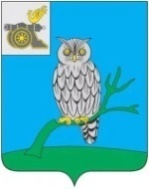 АДМИНИСТРАЦИЯ МУНИЦИПАЛЬНОГО ОБРАЗОВАНИЯ «СЫЧЕВСКИЙ РАЙОН»  СМОЛЕНСКОЙ ОБЛАСТИ Р А С П О Р Я Ж Е Н И Еот  12 мая 2023 года № 212-рОб утверждении отчета об исполнении бюджета муниципального района за 1 квартал 2023 годаВ соответствии с Бюджетным кодексом Российской Федерации, решением Сычевской районной Думы от 21.02.2017 года № 95                                «Об утверждении Положения о бюджетном процессе в муниципальном образовании «Сычевский район» Смоленской области»:1. Утвердить прилагаемый отчет об исполнении бюджета  муниципального района (далее – местный бюджет) за 1 квартал  2023 года                   по доходам в сумме 86 016,1  тыс. рублей и по расходам в сумме 80 414,2  тыс. рублей с превышением доходов над расходами (профицит местного бюджета)  в сумме 5 601,9 тыс. рублей.2. Опубликовать настоящее распоряжение в газете «Сычевские вести».И.п. Главы муниципального образования«Сычевский район» Смоленской области                                      Т.П. Васильева